                                                                                       проект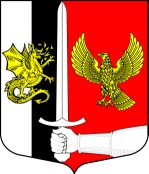 Администрация муниципального образованияЧерновское сельское поселениеСланцевского муниципального района Ленинградской областиПОСТАНОВЛЕНИЕ___2023                                                                                                           № ___-пО внесении изменений и дополнений в административный регламент по предоставлению муниципальной  услуги «Предоставление права на  размещение нестационарного торгового объекта на территории муниципального образования Черновское сельское поселение Сланцевского муниципального района Ленинградской области» В соответствии, Федеральным законом Российской Федерации от 27.07.2010 № 210-ФЗ «Об организации предоставления государственных и муниципальных услуг», постановлением Правительства Российской Федерации от 16.05.2011 № 373 «О разработке и утверждении административных регламентов исполнения государственных функций и предоставления государственных услуг» администрация муниципального образования Черновское сельское поселение Сланцевского муниципального района Ленинградской области п о с т а н о в л я е т:1. Внести в административный регламент по предоставлению муниципальной  услуги «Предоставление права на  размещение нестационарного торгового объекта на территории муниципального образования Черновское сельское поселение Сланцевского муниципального района Ленинградской области», утвержденный постановлением администрации Черновского сельского поселения от 02.06.2022 № 68-п ( с изменениями, внесенными постановлением администрации Черновского сельского поселения от 24.11.2022 № 126-п) следующие изменения и дополнения согласно приложению.	2. Опубликовать постановление в приложении к газете "Знамя труда" и разместить на сайте администрации Черновского сельского поселения.	3. Настоящее постановление вступает в силу с момента официального опубликования.Глава администрации                                                          муниципального образования                                                                  В.В. ФатеевПриложение к постановлению администрации Черновского сельского поселения от ____ № ___Изменения и дополнения в административный регламент по предоставлению муниципальной  услуги «Предоставление права на  размещение нестационарного торгового объекта на территории муниципального образования Черновское сельское поселение Сланцевского муниципального района Ленинградской области»1.1. Пункт 1.2 изложить в следующей редакции:«- юридические лица;- индивидуальные предприниматели (в том числе индивидуальные предприниматели, применяющие специальный налоговый режим «Налог на профессиональный доход»);- физические лица, применяющие специальный налоговый режим «Налог на профессиональный доход» (далее - самозанятые граждане).Представлять интересы заявителя имеют право:от имени юридических лиц:- лица, действующие в соответствии с законом или учредительными документами от имени юридического лица без доверенности;- представители юридических лиц в силу полномочий на основании доверенности или договора.от имени индивидуальных предпринимателей и самозанятых граждан:- представители индивидуальных предпринимателей и самозанятых граждан в силу полномочий на основании доверенности или договора.».1.2. Пункт 2.5 изложить в следующей редакции:«2.5. Правовые основания для предоставления муниципальной услуги.- Федеральный закон от 28.12.2009 № 381 «Об основах государственного регулирования торговой деятельности в Российской Федерации»;- Постановлением Правительства Российской Федерации от 29.09.2010 № 772 «Об утверждении правил включения нестационарных торговых объектов, расположенных на земельных участках, в зданиях, строениях и сооружениях, находящихся в государственной собственности, в схему размещения нестационарных торговых объектов»;-  Распоряжение Правительства Российской Федерации от 17.12.2009 № 1993-р «Об утверждении сводного перечня первоочередных государственных и муниципальных услуг, предоставляемых в электронном виде» («Российская газета», № 247, 23.12.2009, «Собрание законодательства РФ», 28.12.2009, № 52 (2 ч.), ст. 6626);- Приказ комитета по развитию малого, среднего бизнеса и потребительского рынка Ленинградской области от 03.10.2022 № 25-п «О порядке разработки и утверждения схем размещения нестационарных торговых объектов на территории муниципальных образований Ленинградской области»;- нормативно-правовые акты органов местного самоуправления.».1.3. В п. 2.6:1.3.1. Подпункт 1 дополнить абзацем следующего содержания:«- справку о постановке на учет физического лица в качестве налогоплательщика налога на профессиональный доход.».1.3.2. Дополнить подпунктом 3 следующего содержания:«3) ситуационный план земельного участка, где планируется размещение НТО с указанием места расположения НТО, а также документы о соответствии требованиям к архитектурным решениям НТО (в случае если такие требования установлены правилами благоустройства территории муниципального образования).».1.4. Подпункт 2 п. 2.9 изложить в следующей редакции:«2) Заявление подано лицом, не уполномоченным на осуществление таких действий:- заявление подписано не уполномоченным лицом;- заявитель не является хозяйствующим субъектом или самозанятым гражданином;- заявитель не удовлетворяет специальным требованиям, предусмотренным Схемой размещения НТО (если предусмотрены).».1.5. Пункт 2.10 изложить в следующей редакции:«2.10. Исчерпывающий перечень оснований для отказа в предоставлении муниципальной услуги:1) Отсутствие права на предоставление муниципальной услуги:- выписка ЕГРЮЛ/ЕГРИП не содержит сведений о видах экономической деятельности заявителя, соответствующих заявленной специализации НТО;- отрицательное решение комиссии муниципального образования по вопросам размещения НТО (далее – Комиссия).».